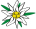 BeitrittserklärungHiermit erkläre ich meinen Beitritt zum Vergnügungsverein „Edelweiss“ Huckelheim e.V. 63825 WesterngrundName:         _______________________________Vorname:      _______________________________Geburtsdatum: _______________________________Strasse:        _______________________________PLZ            _______________________________Ort            _______________________________Telefon-Nr.    _______________________________Email:         _______________________________Ich ermächtige den Vergnügungsverein „Edelweiß“ Huckelheim e.V. widerruflich, die von mir zu entrichtenden Vereinsbeiträge bei Fälligkeit meines Kontos mit derIBAN _________________________________________________BIC ______________________ bei_______________________________________________________(Name kontoführendes Kreditinstitut)durch SEPA Lastschrift einzuziehen.Wenn mein Konto die erforderliche Deckung nicht aufweist, besteht seitens des kontoführenden Kreditinstituts keine Verpflichtung zur Einlösung.Die Aufnahme als Mitglied in den Verein bedarf eines schriftlichen Antrags beim Vorstand. Über die Aufnahme entscheidet der Vorstand. Als Mitglied kann auf Antrag in den Verein aufgenommen werden, wer die Zwecke des Vereins anerkennt und fördern will. Bei Personen unter 18 Jahren ist der Antrag durch die/den Erziehungsberechtigen mit zu unterschreiben. Mit Aufnahme in den Verein erkennt das Mitglied die Satzung und die von der Mitgliederversammlung beschlossenen Mitgliedsbedingungen (Beiträge, Aufnahmegebühre etc.) an. Der Vorstand kann den Antrag unbegründet ablehnen.Der jährliche Beitrag beträgt (Stand Januar 2023) 15,00 Euro zzgl. einer einmaligen Aufnahmegebühr in Höhe von 10,00 Euro. Der Beitrag wird nach Aufnahme sofort fällig und wird von Ihrem Konto abgebucht.Westerngrund, __________________ ______________________Senden Sie bitte die komplett ausgefüllte und unterschriebene Beitrittserklärung per Email an: info@vv-edelweiss.deoder per Post / persönlich anVergnügungsverein „Edelweiss“ Huckelheim e.V. Christian DellerKirchstrasse 16 A63776 Mömbris